l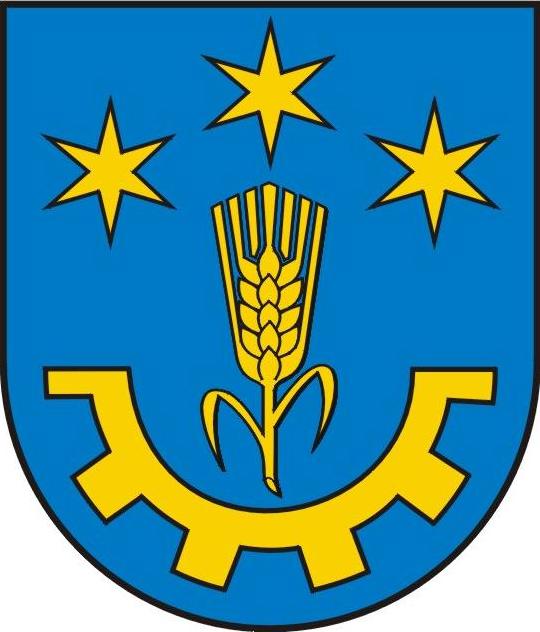 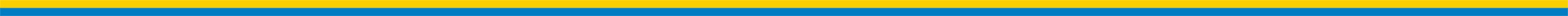 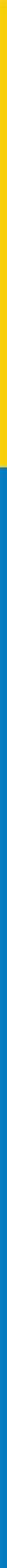 Och-I.6220.9.2015                                                                        Gorzyce, 10 listopada  2022 r. O B W I E S Z C Z E N I EStosownie  do  przepisów  art. 49  ustawy  z  dnia  14  czerwca  1960 r. Kodeks postępowania administracyjnego (Dz. U. z 2022 r. poz. 2000 t.j. ) oraz art. 73 ust. 1, art. 74 ust. 3 ustawy z dnia 3 października 2008 r. o udostępnianiu informacji o środowisku i jego ochronie, udziale społeczeństwa w ochronie środowiska oraz o ocenach oddziaływania 
na środowisko (Dz. U. z 2022, poz. 1029 z późn. zm.),zawiadamiam, żena wniosek Przedsiębiorstwa Produkcji Kruszywa i Usług Geologicznych, KRUSZGEO 
S. A. 35-959 Rzeszów, ul. Mikołaja Reja 16  w dniu 9 listopada 2022r. zostało wszczęte postepowanie administracyjne w sprawie zmiany decyzji o środowiskowych uwarunkowaniach znak: Och-I6220.9.2015 z dnia 25 lipca 2016 r. pn. „Wydobycie kruszywa naturalnego metodą odkrywkową bez użycia materiałów wybuchowych z części złóż „Sokolniki I” i „Sokolniki II” zlokalizowanych na działkach nr ew. 3385/1, 3419/1, 3421, 3422, 3423, 3424, 3425, 3426, 3427, 3428, 3429, 3432, 3433,3434, 3435, 3436, 3438/1, 3439, 3440/1, 3440/2, 3441, 3460/3, 3460/5,3461/1, 3463, 3468, 3469, 3470, 3471, 3472, 3473, 3474, 3475, 3476/2, 3477, 3478, 3479, 3480 w miejscowości Orliska,  Gmina Gorzyce, powiat tarnobrzeski, woj. podkarpackie”. Inwestor -  Przedsiębiorstwo Produkcji Kruszywa i Usług Geologicznych, KRUSZGEO S. A. 35-959 Rzeszów, ul. Mikołaja Reja 16.Pouczenie:	W terminie 14 dni od daty doręczenia zawiadomienia w pokoju nr 6 Urzędu Gminy
w Gorzycach w godzinach pracy urzędu od 730 – 1530 można zapoznać się z zamierzeniami inwestycyjnymi wnioskodawcy oraz  zgłosić ewentualne zastrzeżenia  i wnioski. Doręczenie uważa się za dokonane po upływie 14 dni od dnia publicznego ogłoszenia.z up. Wójta Gminymgr Lucyna MatykaZastępca WójtaOsoba prowadząca postępowanieInsp. M. Wicińska  tel.(015) 8362075 w 22.